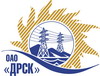 Открытое акционерное общество«Дальневосточная распределительная сетевая  компания»ПРОТОКОЛпроцедуры вскрытия конвертов с заявками участников ПРЕДМЕТ ЗАКУПКИ: закрытый запрос цен по результатам рамочного конкурса Закупка № 45 раздел 2.1.1. «Выполнение мероприятий по технологическому присоединению потребителей к сетям 10/0.4 кВ филиала «АЭС» 	лот 26 – «Мероприятия по строительству для технологического присоединения потребителей г. Благовещенска и Благовещенского района (с. Кантон-Коммуна) к сетям 10/0.4 кВ»;	лот 27 – «Мероприятия по строительству для технологического присоединения потребителей г. Белогорска, Белогорского района (с. Пригородное, с. Междугранка, с. Никольское, с. Томичи, с. Мирное) к сетям 10/0.4 кВ»для нужд филиала ОАО «ДРСК» «Амурские электрические сети» (закупка раздела 2.1.1. ГКПЗ 2014 г.).Плановая стоимость: 	лот № 26 – 4 136 475,38  руб. без НДС;				лот № 27 – 3 153 403,80 руб. без НДС. Указание о проведении закупки от 23.10.2014 № 266.ПРИСУТСТВОВАЛИ: Два члена постоянно действующей Закупочной комиссии ОАО «ДРСК» 2 уровняВОПРОСЫ ЗАСЕДАНИЯ КОНКУРСНОЙ КОМИССИИ:	В адрес Организатора закупки по лоту 26 – «Мероприятия по строительству для технологического присоединения потребителей г. Благовещенска и Благовещенского района (с. Кантон-Коммуна) к сетям 10/0.4 кВ» и лоту 27 – «Мероприятия по строительству для технологического присоединения потребителей г. Белогорска, Белогорского района (с. Пригородное, с. Междугранка, с. Никольское, с. Томичи, с. Мирное) к сетям 10/0.4 кВ» не поступило ни одной заявки на участие в закупке.РЕШИЛИ: Утвердить заседания Закупочной комиссии по вскрытию поступивших на закрытый запрос цен конвертов.Ответственный секретарь Закупочной комиссии 2 уровня ОАО «ДРСК»	О.А. МоторинаТехнический секретарь Закупочной комиссии 2 уровня ОАО «ДРСК»	Т.А. Игнатова№ 642/УКС-Вг. Благовещенск30.10.2014 г.